TABLE TENNIS CLUB 2021Warcop Parish Hall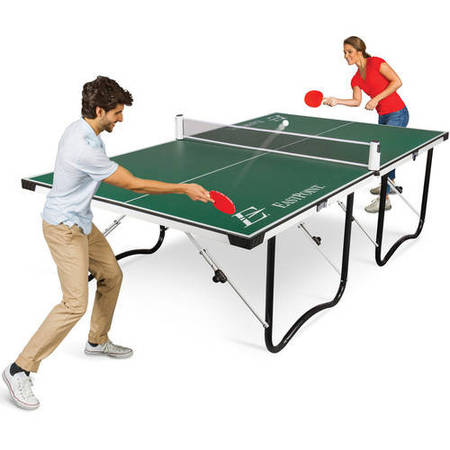 Monday Evenings 6:30-8:00 pm Re-starts Monday 17th MayCurrent Covid restrictions: masks when not playing, hand sanitiser, table cleaning, no physical contact with players, no change of endsWe have six tables, plus nets, bats and balls – bring your own bat if you prefer.Please wear trainers.This is a 1 hour 30-minute session for all ages and abilities - so have a knockabout, play singles, doubles or fun activities.Cost: Adults: £3, Children: £1, to cover hire of hall and to go towards new equipment.Ball machine to help you practise your shots!New members more than welcome David Keetley		Telephone: 41390        Everyone welcome!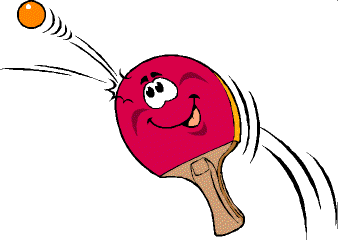 